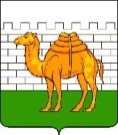 Администрация города ЧелябинскаУПРАВЛЕНИЕ ОБРАЗОВАНИЯ МЕТАЛЛУРГИЧЕСКОГО РАЙОНААДМИНИСТРАЦИИ ГОРОДА ЧЕЛЯБИНСКАСводная информацияо ключевых мероприятиях в рамках Фестиваля-конкурсадетского художественного творчества общеобразовательных учреждений иучреждений дополнительного образования «Хрустальная капель»(для включения в афишу городского фестиваля-конкурса)Район____ Металлургический______Начальник Управления образования                                                                                                                                              А.А. СычеваЛ.В. Зубова721 98 76_______________№ __________На № _________ от ___________      Управление по делам образования Администрации города ЧелябинскаНазвание мероприятияФорма проведенияДата,время проведенияМесто проведенияАудитория(возраст, планируемое количество)Аудитория(возраст, планируемое количество)Название мероприятияФорма проведенияДата,время проведенияМесто проведенияучастникизрители123456Выставка  декоративно-прикладного творчества дошкольных образовательных учреждений «Как прекрасен этот мир»Выставка декоративно-прикладного творчества общеобразовательных учреждений «Как прекрасен этот мир»ВыставкаВыставка 21.03.1308.04.2013ДК ОАО «ЧМК»(ул.Я.Гашека,1)ДК ОАО «ЧМК»(ул.Я.Гашека,1)4-6 лет/1007-15 лет/80500500Выставка изобразительного творчества образовательных учреждений Металлургического района «Как прекрасен этот мир»Выставкаc 01.04.2013по 10.04.2013МУДОД ЦДТ(ул.Коммунистическая,7)7-15лет/60   1000Отчетный концерт оркестра русских народных инструментов «Синегорье» МБУДОД ЦДТ Концерт12.04.2013МУДОД ДШИ № 5(ул. Дегтярева,72а)10-16 лет/33300Отчетный концерт ВХА «Ералаш» (старшая группа) МБУДОД ЦДТКонцерт20.04.2013ДК ОАО «ЧМК»(ул.Я.Гашека,1)12-16лет/100500Отчетный концерт ВХА «Ералаш» (подготовительная, младшая, средняя группа) МБУДОД ЦДТКонцерт27.04.2013ДК ОАО «ЧМК»(ул.Я.Гашека,1)6-11 лет/220500Отчетный концерт ансамбля скрипачей «Созвездие» ( МБУДОД ЦДТ/МАОУ СОШ № 73)Концерт16.05.2013  МАОУ СОШ № 73(ул. Пекинская,20)12-16 лет/16250Отчетный концерт ДХС «Радуга»МБУДОД ЦДТКонцерт22.05.2013ДК ОАО «ЧМК»     (ул.Я.Гашека,1)12-16 лет/85500Отчетный концерт образцового вокально-хореографического коллектива «Непоседы» МБУДОД ЦВРКонцерт23.05.2013ДК «Сокол»  п. Аэропорт12-15 лет/30200V открытый фестиваль «Таланты без границ»МБУДОД ЦВРФестиваль апрель 2013 ДК ОАО «ЧМК»     (ул.Я.Гашека,1)5-16 лет/200500Гала-концерт призеров и участников районных конкурсов художественного чтения «Шаг к Парнасу», театральных коллективов «Серебряная маска»Гала-концерт05.04.2013МАОУ гимназия № 963-16 лет/100300